Slow Death of the Two-Newspaper TownThere are just a handful of cities left where two papers still publish. York, Pennsylvania, has been a two-paper town for more than 100 years. The York Daily Record and York Dispatch have had a joint operating agreement since 1990. There are fewer than a dozen two-paper towns left in the United States, according to John Carroll, assistant professor of mass communication at Boston University and creator of the Two-Daily Town blog. https://itsgoodtoliveinatwodailytown.com/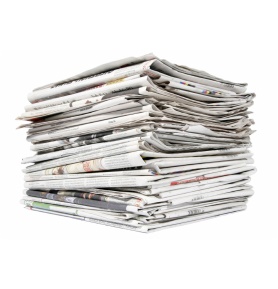 MediaLife 5.26.16http://www.medialifemagazine.com/the-slow-death-of-the-two-newspaper-town/